Publicado en Madrid el 05/07/2022 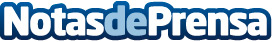 Sistelec y Cambium Networks colaboran en la vigilancia de grandes campos fotovoltaicosHan colaborado hasta ahora en cuatro grandes proyectos: dos en Chile, Andes y Sol del Desierto,  y otros dos en España,  Casaquemada Torrepalma. La magnitud y las características peculiares de las plantas fotovoltaicas conllevan la necesidad de ubicarlas en zonas remotas, donde es imprescindible disponer de sistema de videovigilancia que permitan garantizar su integridad y su buen funcionamiento a la vez que faciliten su mantenimientoDatos de contacto:María Guijarro622836702Nota de prensa publicada en: https://www.notasdeprensa.es/sistelec-y-cambium-networks-colaboran-en-la Categorias: Ecología Software Otras Industrias http://www.notasdeprensa.es